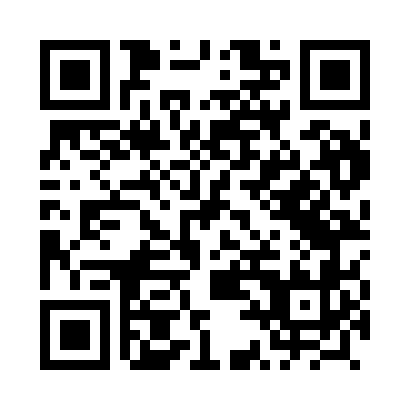 Prayer times for Skarzyn, PolandWed 1 May 2024 - Fri 31 May 2024High Latitude Method: Angle Based RulePrayer Calculation Method: Muslim World LeagueAsar Calculation Method: HanafiPrayer times provided by https://www.salahtimes.comDateDayFajrSunriseDhuhrAsrMaghribIsha1Wed2:515:2412:515:598:2010:422Thu2:475:2212:516:008:2110:453Fri2:435:2012:516:018:2310:484Sat2:395:1812:516:028:2510:525Sun2:375:1712:516:038:2610:556Mon2:375:1512:516:048:2810:577Tue2:365:1312:516:058:3010:588Wed2:355:1112:516:068:3110:599Thu2:355:1012:516:078:3310:5910Fri2:345:0812:516:088:3411:0011Sat2:335:0612:516:098:3611:0112Sun2:325:0512:516:108:3811:0113Mon2:325:0312:516:118:3911:0214Tue2:315:0112:516:128:4111:0315Wed2:315:0012:516:138:4211:0316Thu2:304:5812:516:148:4411:0417Fri2:294:5712:516:148:4511:0518Sat2:294:5612:516:158:4711:0519Sun2:284:5412:516:168:4811:0620Mon2:284:5312:516:178:5011:0721Tue2:274:5212:516:188:5111:0722Wed2:274:5012:516:198:5211:0823Thu2:274:4912:516:198:5411:0824Fri2:264:4812:516:208:5511:0925Sat2:264:4712:516:218:5611:1026Sun2:254:4612:516:228:5811:1027Mon2:254:4512:526:238:5911:1128Tue2:254:4412:526:239:0011:1229Wed2:244:4312:526:249:0111:1230Thu2:244:4212:526:259:0311:1331Fri2:244:4112:526:259:0411:13